在线CA密码重置系统用户手册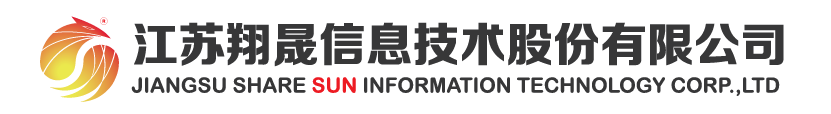 二〇二〇年一月目 录一、系统简介	3二、注意事项	3三、操作说明	31、注册登录	32、CA密码重置申请	43、我的订单	44、体验盖章	55、我的账户	6一、系统简介翔晟电子签章（含数字证书）在线申请系统，为您提供在线递交电子签章（含数字证书）申请资料、在线CA密码重置的功能，所有过程足不出户线上完成。二、注意事项为保证CA密码重置申请顺利的完成，建议您使用以下的操作系统及浏览器版本。操作系统：Microsoft Windows XP、Microsoft Windows 7  32位/64位、Microsoft Windows 8  32位/64位、Microsoft Windows 8.1  32位/64位、Microsoft Windows 10  32位/64位。适用浏览器版本：IE 9.0及以上版本（建议使用IE 32位浏览器）360浏览器兼容模式用户办理CA密码重置所需资料窗体顶端单位授权书/介绍信加盖公章公司营业执照复印件加盖公章经办人身份证原件彩色扫描件窗体底端三、操作说明1、注册登陆系统系统登陆界面如下图所示，点击注册填写，选择填写对应注册的相关信息。如果您已注册过本系统，直接使用注册手机号、密码登陆即可，否则请先注册。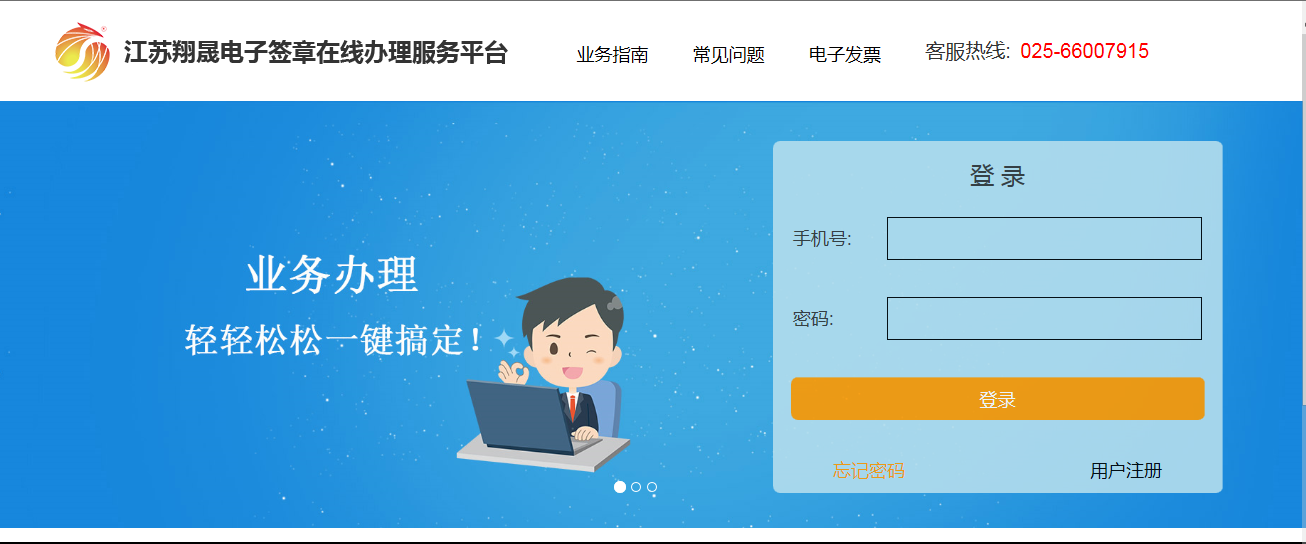 具体注册项如下图所示。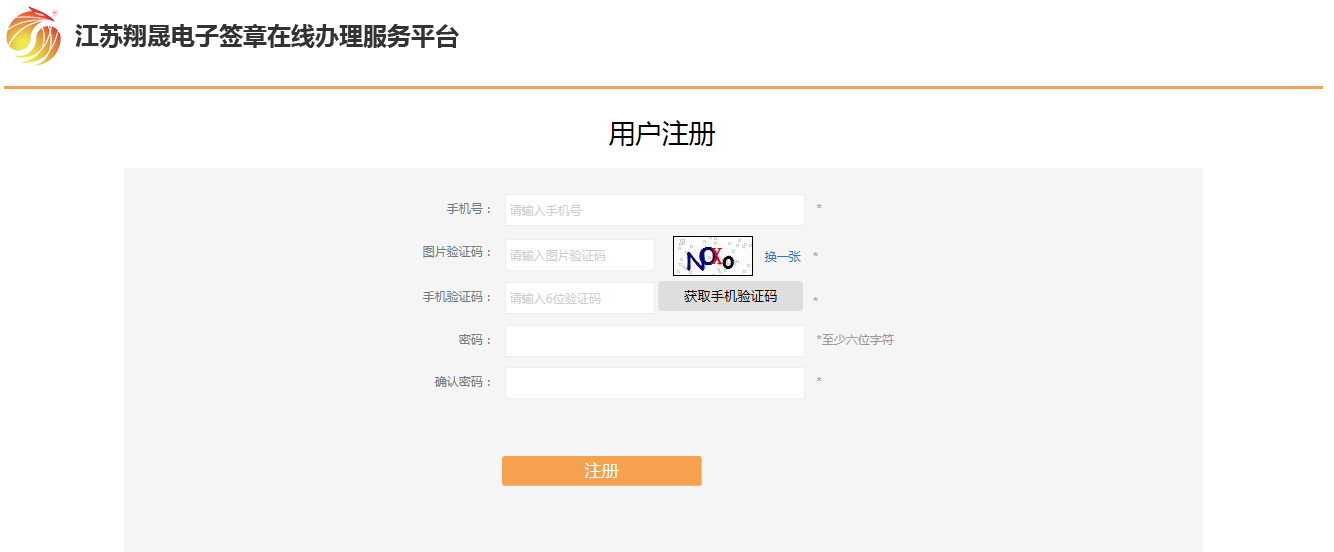 注册成功后直接输入手机号、密码登陆即可。2、CA密码重置申请     登录系统之后，默认打开的页面。如下图：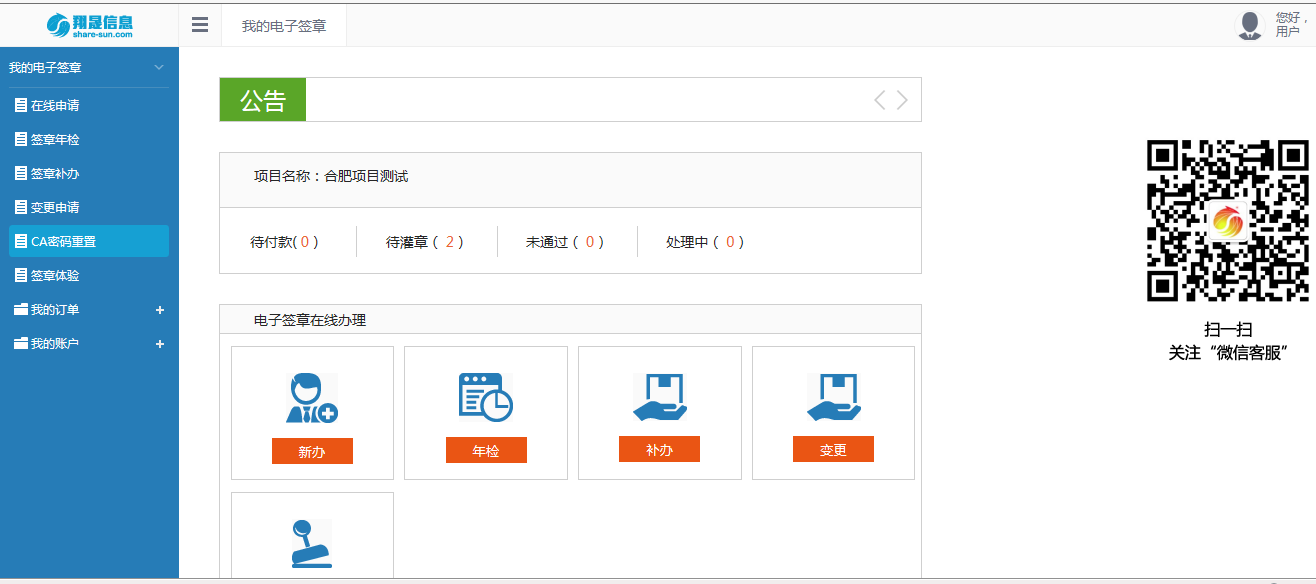 如果您需要办理CA密码重置业务，您可以点击页面中“CA密码重置”菜单进行在线CA密码重置申请操作。注意事项：请确保控件已经正确安装；请确认电子锁是可以正常使用。(请关闭所有打开的浏览器且USB-KEY不要插入电脑的情况下，在进行控件安装)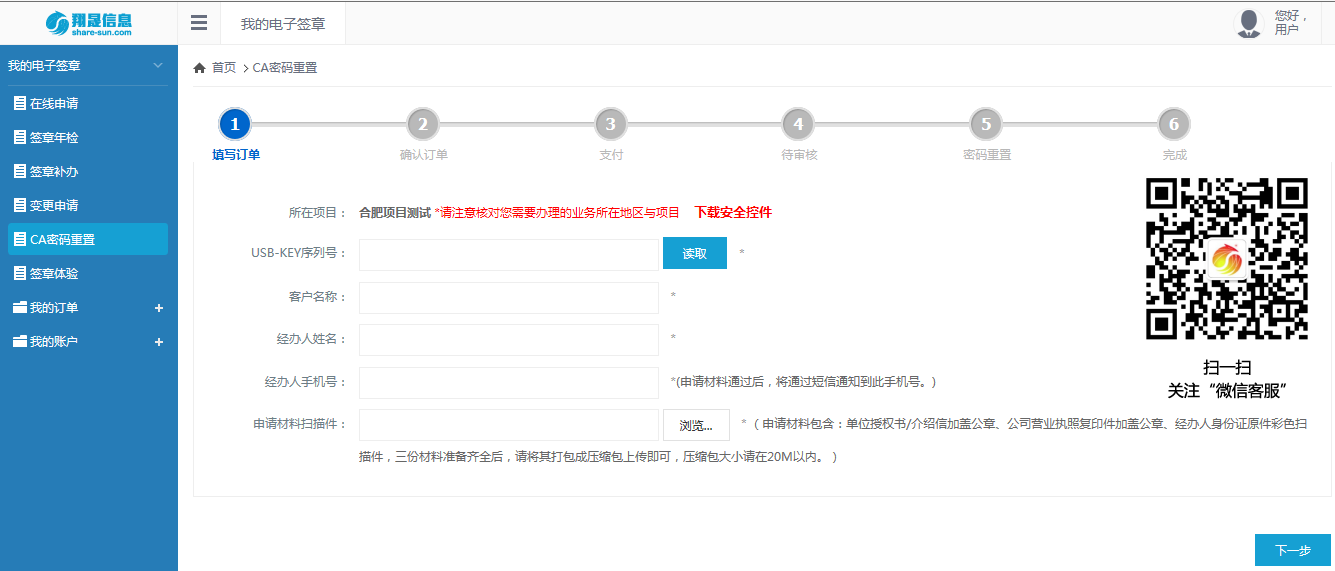    进入页面后，请根据自己情况需求操作。插入KEY，点击“读取”按钮，可读取原KEY中的相关信息，请准确填写所持有key的客户名称信息及填写经办人的相关资料和上传申请材料。（如果您需要查看已经申请过的订单信息进入“我的订单”菜单，“我的订单”下包括已支付订单和未支付订单，未支付订单可继续前往支付。）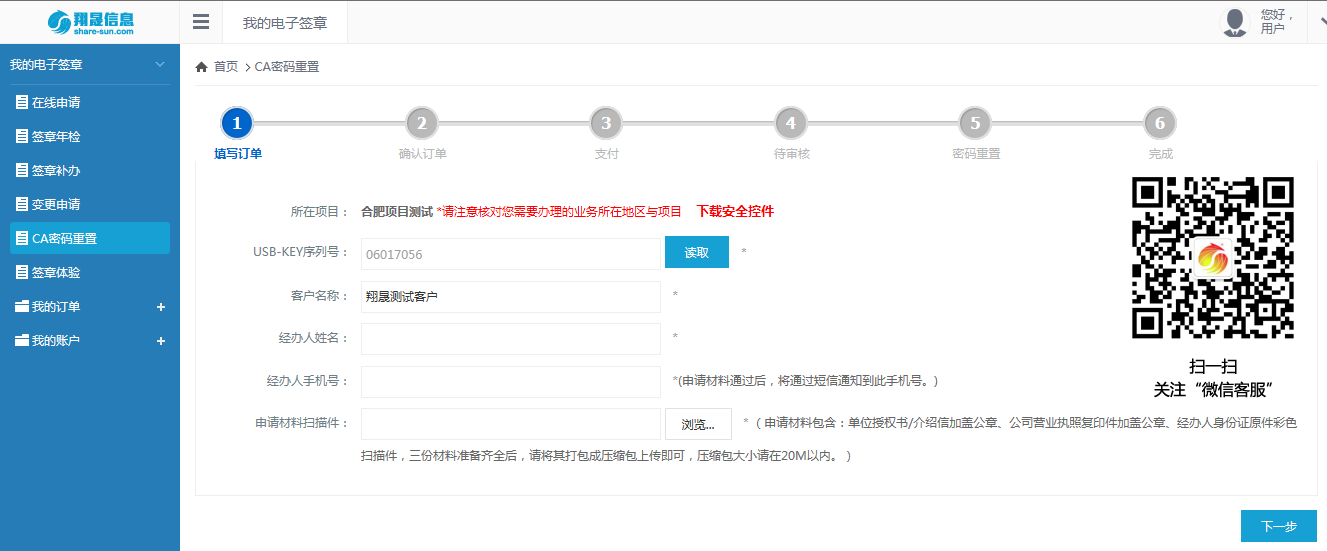 下面将具体阐述递交材料：单位授权书/介绍信加盖公章公司营业执照复印件加盖公章经办人身份证原件彩色扫描件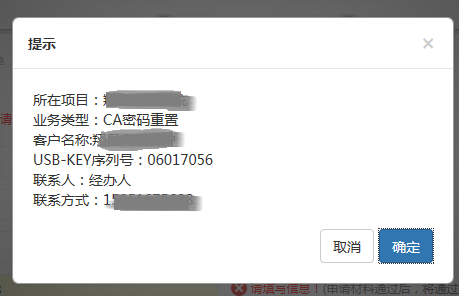 信息填写完毕后点击确定进入到步骤三完善订单信息页面，点取消可返回修改申请信息。1）完善、确认订单信息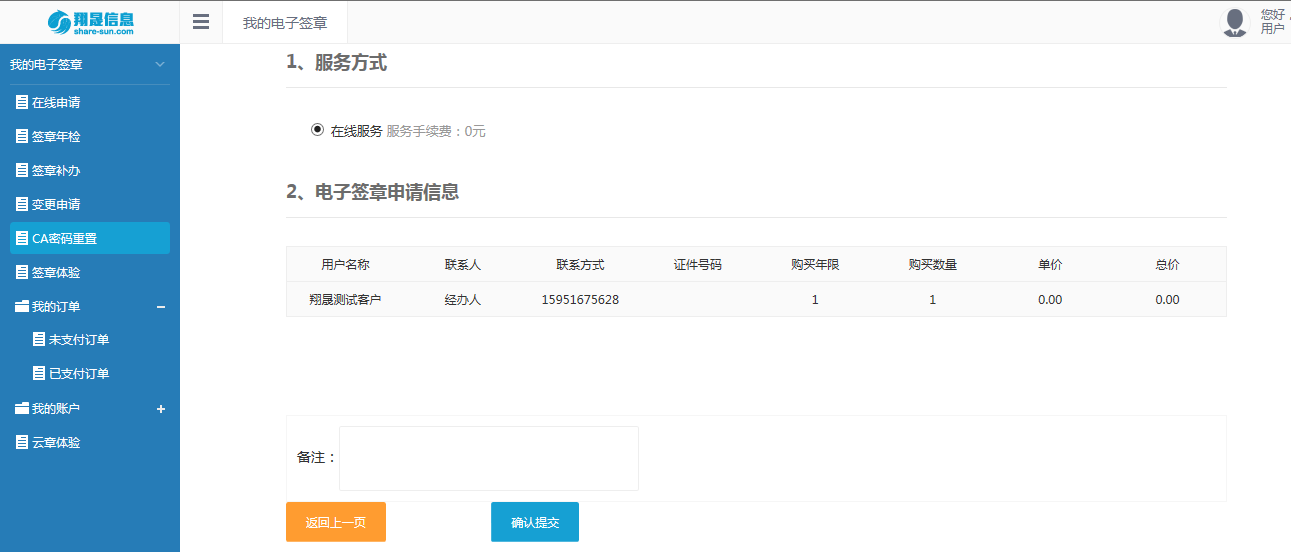 确认各项申请信息是否正确后，点击【确认提交】2）确认订单后，等待翔晟电子签章（含数字证书）公司为您处理您的订单。我们将立即为您的订单做业务办理，此时在您的已支付订单列表中，此条订单状态标记为“待审核”，如下图所示：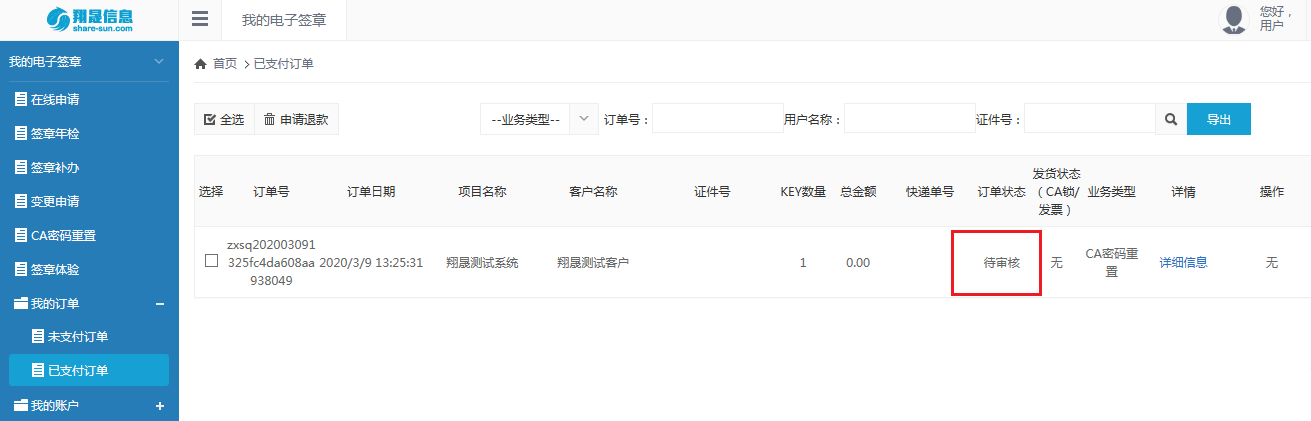 3）插入KEY，密码重置如果业务人员审核您的申请材料存在错误，那么您将收到申请材料审核不通过的短信通知。同时您的订单状态将标记为“审核不通过”，如下图，需要点击这条订单后的材料重传，将正确的材料重新提交后，点击“提交申请”，等待审核即可。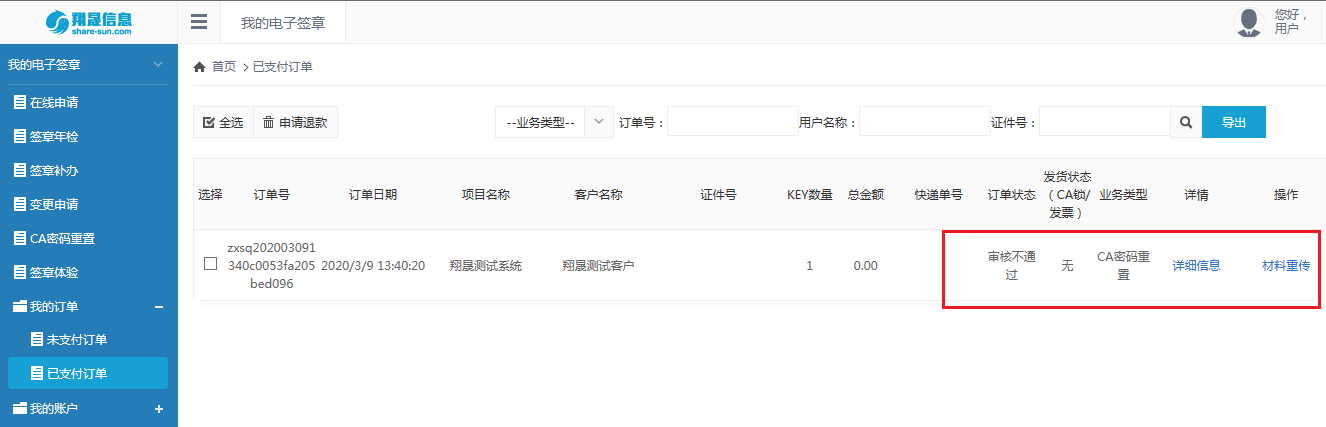 如果业务人员审核您的申请材料通过后，那么您将收到一条审核通过的通知短信。同时此条订单状态将会标记成“待重置”，如下图所示， 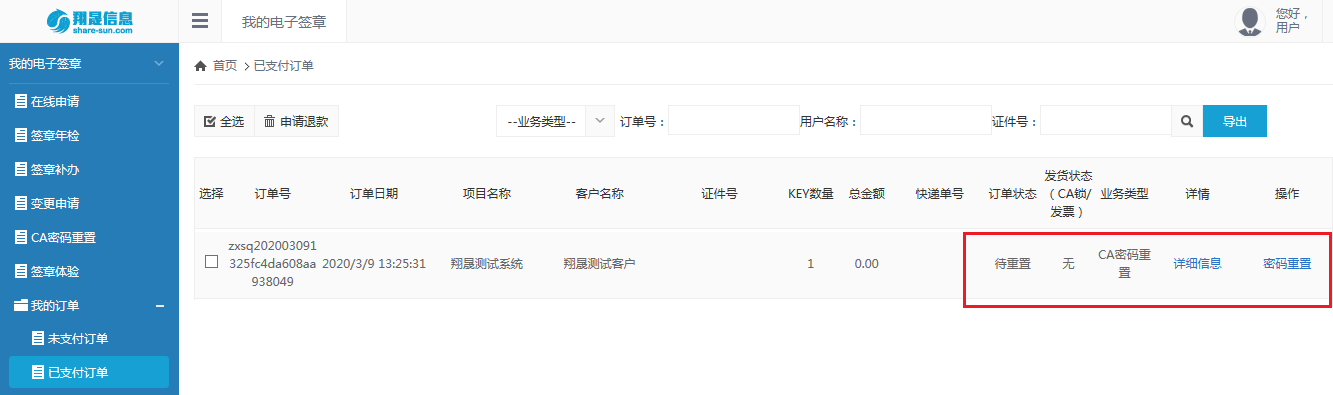 用户插入KEY点击“密码重置”按钮进行变更操作。进入页面，请仔细核对KEY、客户名称等信息是否一致。核对后输入新密码，点击“重置”按钮。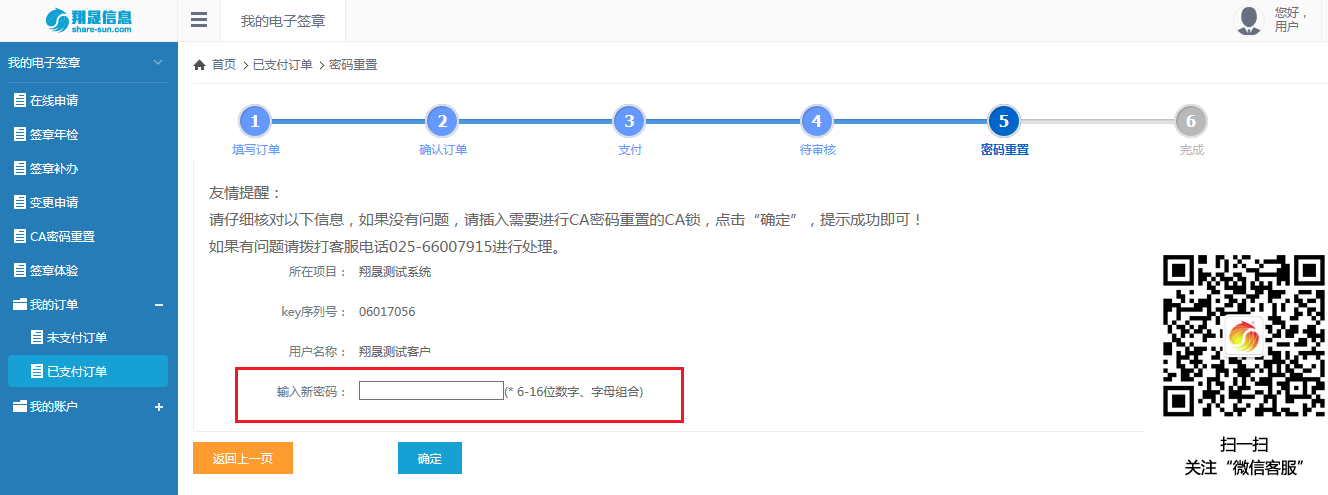 页面提示操作成功后，则CA密码重置成功。我的订单登录进入系统后点击左侧第二个主菜单项“我的订单”，分别出现子菜单为未支付、已支付订单。如图所示，选择菜单中的“未支付订单”查看当前未支付的订单的列表，若想删除未支付订单的记录，则勾选上对应记录前的选择复选框后，点击“取消”按钮进行批量删除处理或单条记录删除处理。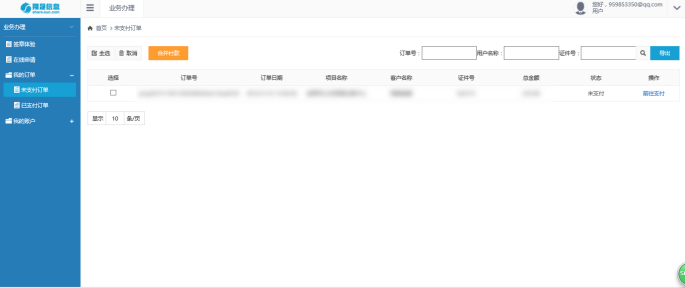 5、我的账户如图所示，在“我的账户”菜单下，可以查看“收货地址管理”、“账户基本信息”和“账户密码重置”。“收货地址管理”中可以对自己填写的地址进行新增、修改和删除。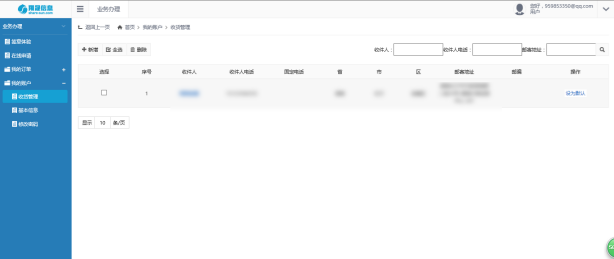 “账户基本信息”中可以对账户填写的基本资料进行修改。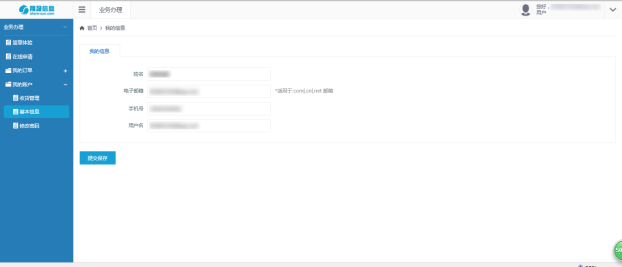 “账户密码重置”中就是针对登录账户密码的修改，修改是必须填写准确老的登录密码。另外页面右上角，下拉菜单中选择“修改密码”进入此页面。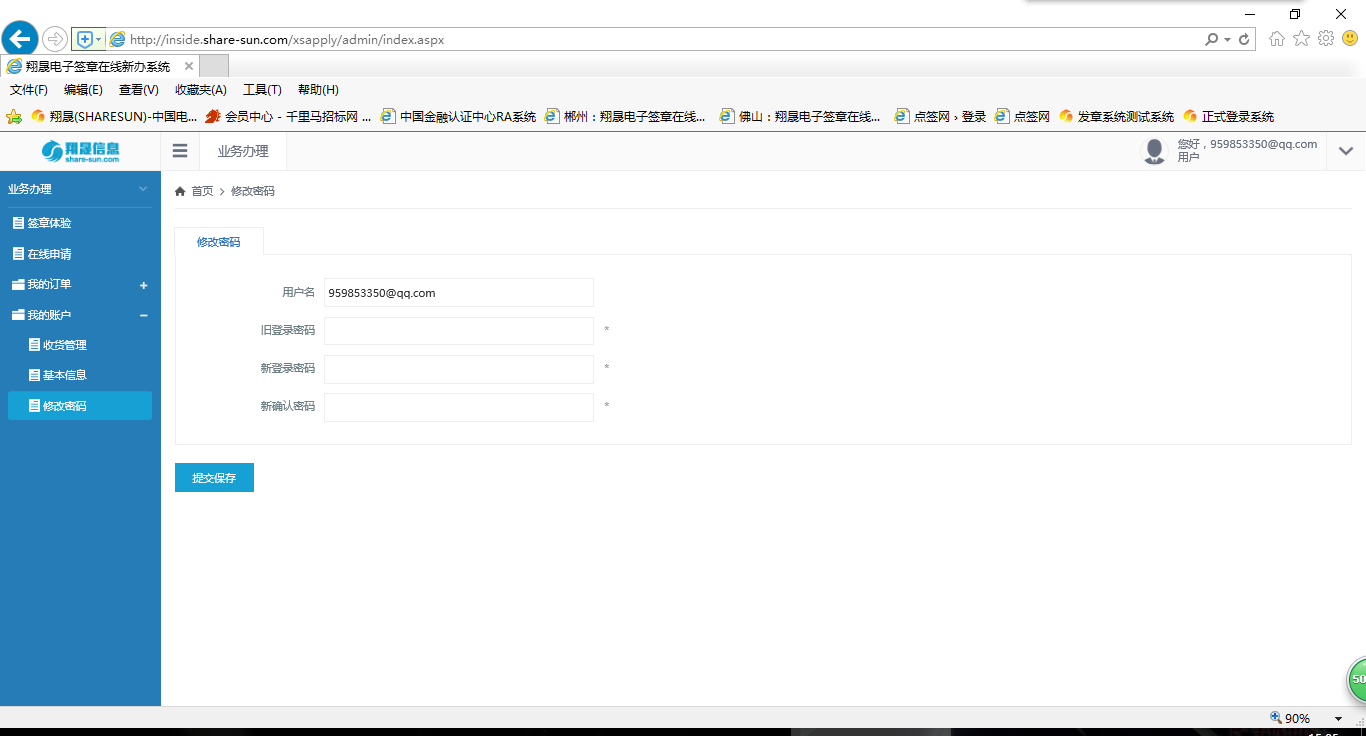 以上即翔晟电子签章（含数字证书）在线申请系统CA密码重置功能的相关介绍，如果您在使用的过程中出现相关问题，可以致电客服热线、微信添加公众号”dianqianw”等方式联系反馈，感谢您的配合！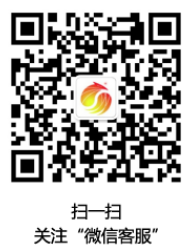 